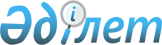 On approval of the List of medical care in the system of Compulsory Social Health Insurance
					
			
			
			Unofficial translation
		
					Decree of the Government of the Republic of Kazakhstan dated June 20, 2019 № 421.
      Unofficial translation
      In accordance with Subparagraph 1) of Article 10 of the Law of the Republic of Kazakhstan dated November 16, 2015 “On Compulsory Social Health Insurance”, the Government of the Republic of Kazakhstan hereby DECREES AS FOLLOWS: 
      1. Approve the attached List of medical care in the system of Compulsory Social Health Insurance.
      2. This Decree shall be enforced from January 1, 2020 and subject to official publication. List of medical care in the system of compulsory social health insurance
      Footnote. The list -in the wording of the resolution of the Government of the Republic of Kazakhstan dated 16.10.2020 No. 673 (shall enter into force upon expiry of ten calendar days after the day of its first official publication).
      Medical care in the compulsory social health insurance system shall include:
      1. Specialized outpatient care:
      1) preventive medical examinations in a procedure and with a frequency determined by the authorized body, with the exception of preventive examinations within the framework of a guaranteed amount of free medical care (hereinafter referred to as the GAFMC);
      2) reception and consultation by specialized specialists, as well as services of a mobile team at home in case of diseases that shall cause a deterioration in the epidemiological situation in the country and in cases of suspicion of them;
      3) dynamic monitoring by specialized specialists of individuals with chronic diseases in the procedure and with the frequency established by the authorized body;
      4) providing dental care in an emergency and planned form to certain categories of the population according to the list approved by the authorized body;
      5) diagnostic services, including laboratory diagnostics;
      6) procedures and manipulations according to the list determined by the authorized body.
      2. Specialized, including high-tech, medical care in inpatient replacing conditions (with the exception of cases of treatment of diseases within the framework of GAFMC); as well as hospital services at home for diseases that cause a deterioration in the epidemiological situation in the country and in cases of suspicion of them.
      3. Specialized, including high-tech, medical care in inpatient conditions:
      1) in a planned form, with the exception of cases of treatment of diseases within the framework of GAFMC;
      2) in emergency form, including the conduct of medical and diagnostic measures in the reception department of a round-the-clock hospital, with the exception of cases of treatment of diseases within the framework of GAFMC.
      4. Medical rehabilitation in the order and according to the list of diseases determined by the authorized body.
      5. Pathological diagnostics in the provision of specialized medical care in outpatient, inpatient and inpatient conditions.
      6. Preparation of a post-mortem donor for the removal of organs (parts of organs) and (or) tissues (parts of tissue), removal, preservation, procurement, storage, transportation of organs (parts of organs) and (or) tissues (parts of tissue) in the order and according to the list of diseases determined by the authorized body.
      7. Provision of medicines, medical devices, specialized medical products, immunobiological preparations when providing:
      1) specialized, including high-tech, medical care in inpatient and inpatient replacement conditions in accordance with the drug formulas of healthcare organizations;
      2) primary health care and specialized medical care in outpatient conditions in accordance with the list of medicines and medical devices approved by the authorized body for certain categories of citizens with certain diseases (conditions).
					© 2012. «Institute of legislation and legal information of the Republic of Kazakhstan» of the Ministry of Justice of the Republic of Kazakhstan
				
      The Prime Minister of the Republic of Kazakhstan

A. Mamin
Approved by
the Decree of the Government of
the Republic of Kazakhstan
dated June 20, 2019 № 421